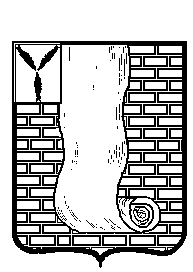 АДМИНИСТРАЦИЯКРАСНОАРМЕЙСКОГО МУНИЦИПАЛЬНОГО РАЙОНА САРАТОВСКОЙ ОБЛАСТИПОСТАНОВЛЕНИЕот 12.03.2015 г.  №  238В соответствии с Уставом Красноармейского муниципального района и  произошедшими кадровыми изменениями администрация Красноармейского муниципального района ПОСТАНОВЛЯЕТ:Состав межведомственной комиссии по профилактике правонарушений на территории Красноармейского муниципального района, утвержденный постановлением администрации Красноармейского муниципального района от 10.01.2007 № 02 (с изменениями от 10.01.2007 № 02, 02.10.2007 № 1119,05.02.2009 № 77, 16.12.2009 № 2330, 22.12.2009 № 2404, 16.11.2012 №1471, 26.09.2013 № 945, 11.10.2013 № 981,01.10.2014 №1111) изложить в редакции согласно приложению.Первый заместитель главы администрации Красноармейского муниципального района                                                                       А.В. ПетаевИсп. Салахова О.В..2-12-89Приложение к постановлению                                                                          администрации района                                                                            от 12.03.2015 г. № 238 С О С Т А В межведомственной комиссии по профилактике правонарушений на территории Красноармейского муниципального районаО внесении изменений в состав межведомственной комиссии по профилактике правонарушений на территории Красноармейского муниципального районаЗотов А.И. –первый заместитель главы администрации  Красноармейского муниципального района, председатель комиссии;Наумова Е.В. - заместитель главы администрации Красноармейского муниципального района по социальной сфере, заместитель председателя комиссии;Салахова О.В. - главный специалист юридического отдела, секретарь комиссии; Члены комиссии:Старцева Ю.Ю. - заместитель начальника управления образования администрации Красноармейского муниципального района;Исайкина Л.С. - начальник юридического отдела  администрации Красноармейского муниципального района;Султанов А.А. - начальник отдела культуры администрации Красноармейского муниципального района;Пашкина Н.В. - начальник финансового управления администрации Красноармейского муниципального района;Смирнова О.С. - ответственный секретарь комиссии по делам несовершеннолетних и защите их прав администрации Красноармейского муниципального района;Шпортун А.Ю. - заведующий сектором по молодежной и спорту администрации Красноармейского муниципального района;Кастерина О.Г. - директор ГАУ СО центр социальной защиты населения Красноармейского района (по согласованию);Мешочков Н.В. - атаман станицы Степана Разина 11 – го Саратовского отдела казачьего войска (по согласованию); Усынкин А.В. - начальник отдела МВД России по Красноармейскому району (по согласованию);Соседов А.И. - директор ГКУ СО «ЦЗН г. Красноармейска» (по согласованию);Ойкин О.С. – начальник отдела УФМС России по Саратовской области в г. Красноармейске (по согласованию);Панина Г.В. - глава Рогаткинского МО (по согласованию).